Datum: ____/ ____/ _______                                 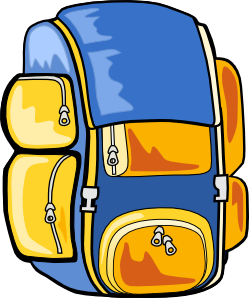 Name: __________________1. Kreuze die richtige Antwort an.  Laura:  Was ist das? 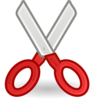 Tobias: Das ist _____ Schere. a) ein                       b) eine                      c) einen                              d) --                        e) kein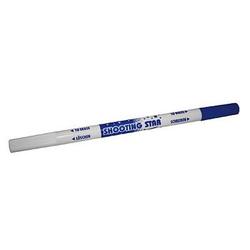 Klaus:   Sophie, was ist denn das? Sophie: Das ist _____ Tintenkiller. a) --                      b) einen                   c) eine                   d) die                          e) einToni:      Ist das ____ Folie?Sabrina: Nein, das ist _____ Federmäppchen. ein/ keinein/ keineeine/ keineeine/ keinkein/ ein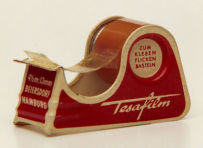       4) Melanie: Ist das _____ Tesafilm?          Philipp:   Ja, das ______   ____ Tesafilm. a) ein/ ist kein                 b) eine / sind keine                     c) ein/ ist ein               d) eine/ ist ein                     e) eine/ ist eine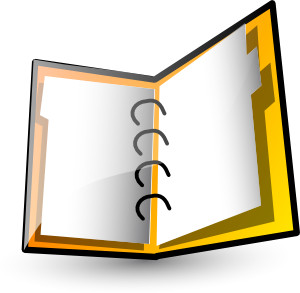     5) Das ist __________ Ordner.a) Ordner                               b) Mappe                             c) Farbstift                 d) Kugelschreiber                        e) Heft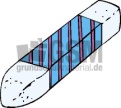      6) Das ist eine ___________.a) Mappe                         b) Federmäppchen                          c) Buch              d) Kreide                                        e) CD- Spieler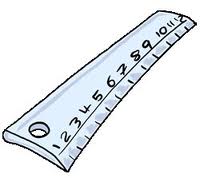     7) Sara:     Ist das ______ Kassettenrekorder?         Tamara: Nein, das ist ______ Kassettenrekorder.                      Das ist _____ Lineal. a) eine/ keine/ ein                b) ein/ kein/ ein                  c) eine/ kein/ eine              d) ein/ kein/ eine                      e) kein/ ein/ ein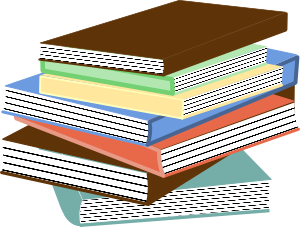     8) Das _________ sieben Bücher.   a) ist ein                  b) ist eine                 c) -                     d) sind                          e) ist kein    9) Das _________ zwei Mappen.      a) ist eine               b) ist keine               c) sind                   d) -                          e) ist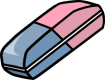   10) Das ________ Radiergummi.     a) ist ein                  b) sind keine               c) sind kein              d) -                          e) ist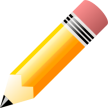  11) Das _________drei  Bleistifte.a) ist eine                b) sind                          c) ist kein              d) -                          e) istViel Erfolg ! 